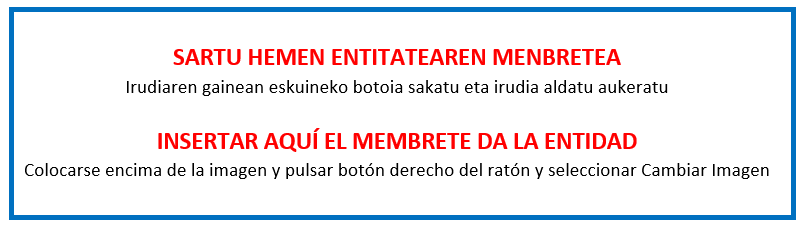 II.ERANSKINA  - ANEXO IIKOSTUEN ADIERAZPENADECLARACIÓN DE COSTES"Gipuzkoako enpresa ehunean eta ekosistema sozioekonomikoan enpleguaren kalitatea sustatzeko programa" 2022ko deialdia“Programa para promover la calidad del empleo en el tejido empresarial y el ecosistema socioeconómico en Gipuzkoa” convocatoria 2022”Lekua eta data / Lugar y fecha                                                                         ,  2023ko                                             (a)ren             a.En                                                                                  , a            de                                               de 2023.Sinadura eta entitatearen zigilua  Firma y sello de la entidad:Deklaratzailea  Declarante:Deklaratzailea  Declarante:Deklaratzailea  Declarante:Deklaratzailea  Declarante:NA  DNIKargua  CargoEntitatea  EntidadEntitatea  EntidadIFZ  NIFProiektuaren izena  Nombre del proyectoProiektuaren izena  Nombre del proyectoProiektuaren izena  Nombre del proyectoADIERAZTEN DUT proiektuan gauzatutako eta egotzitako kostuak ondokoak direla.DECLARO que los costes ejecutados e imputados al proyecto son los siguientesEGINDAKO KOSTUA GUZTIRA(proiektuari egotzitakoa)
COSTE TOTAL REALIZADO(imputado al proyecto)BARNE PERSONALA  / PERSONAL INTERNO0,00KANPO PERSONALA  / PERSONAL EXTERNO0,00HEDAPENA ETA KOMUNIKAZIOA / DIFUSION Y COMUNICACIÓN0,00IKT TXERTAKETA / INTEGRACIÓN TIC’S0,00BIDAIAK/ VIAJES0,00KUDEAKETA GASTUAK (OROKORRAK eta ZEHARKAKOAK) / GASTOS DE GESTIÓN (GRAL E INDIRECTOS)0,00BESTELAKOAK / OTROS 0,00GUZTIRA / TOTAL0,00